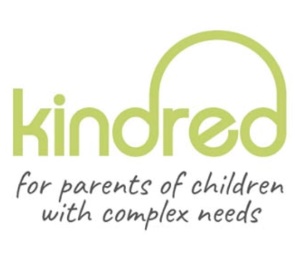 Please complete the following details as fully as possible 			 Please mark here to confirm the parent/carer has consented to be referred to us.  PARENT/CARER DETAILSCHILD/YOUNG PERSON DETAILSREFERRER DETAILSDateDD/MM/YYFull Name:  Relationship(Mum/Dad/Carer): Relationship(Mum/Dad/Carer): Address & postcode:  Address & postcode:  Contact Number:  Further Information(reason for referral, emotional support request, social issues  etc)Further Information(reason for referral, emotional support request, social issues  etc)Full Name:  Full Name:  Date of Birth:Sex (M/F):Health Visitor:Health Visitor:Nursery School:Nursery School:Diagnoses (if applicable):Diagnoses (if applicable):Diagnoses (if applicable):Diagnoses (if applicable):Further information:  Further information:  Further information:  Further information:  Further information:  Further information:  Further information:  Full Name:  Title:Contact information:Contact information: